                                                                                                                                                              Mgr. Marta Kultová                                                                                                                                                                      Ředitelka DDMObjednatelObjednatelIČO:IČO:71294511DIČ:Dům dětí a mládeže Větrník, Liberec, příspěvková organizaceDům dětí a mládeže Větrník, Liberec, příspěvková organizaceDům dětí a mládeže Větrník, Liberec, příspěvková organizaceDům dětí a mládeže Větrník, Liberec, příspěvková organizaceDům dětí a mládeže Větrník, Liberec, příspěvková organizaceDům dětí a mládeže Větrník, Liberec, příspěvková organizaceDům dětí a mládeže Větrník, Liberec, příspěvková organizaceDům dětí a mládeže Větrník, Liberec, příspěvková organizaceDům dětí a mládeže Větrník, Liberec, příspěvková organizaceDům dětí a mládeže Větrník, Liberec, příspěvková organizaceDům dětí a mládeže Větrník, Liberec, příspěvková organizaceDům dětí a mládeže Větrník, Liberec, příspěvková organizaceDům dětí a mládeže Větrník, Liberec, příspěvková organizaceRiegrovaRiegrovaRiegrovaRiegrovaRiegrovaRiegrovaRiegrovaRiegrova466  01  Liberec I - Staré Město466  01  Liberec I - Staré Město466  01  Liberec I - Staré Město466  01  Liberec I - Staré Město466  01  Liberec I - Staré Město466  01  Liberec I - Staré MěstoDodavatelDodavatelIČO:47282789DIČ:CZ47282789U N I P R E S S spol. s r.o.U N I P R E S S spol. s r.o.U N I P R E S S spol. s r.o.U N I P R E S S spol. s r.o.U N I P R E S S spol. s r.o.U N I P R E S S spol. s r.o.Bankovní spojeníBankovní spojeníČíslo účtuČíslo účtu/////Svobodova 1431Svobodova 1431Svobodova 1431Svobodova 1431Svobodova 1431Svobodova 1431TurnovTurnovTurnovTurnovTurnovTurnov511  01  Turnov511  01  Turnov511  01  Turnov511  01  Turnov511  01  Turnov511  01  TurnovObjednáváme:Objednáváme:Objednáváme:Objednáváme:Tisk materiálůTisk materiálůTisk materiálůTisk materiálůTisk materiálůTisk materiálůTisk materiálůTisk materiálůTisk materiálůTisk materiálůTisk materiálůTisk materiálůObjednáváme u vás 420 lepených katalogů velikosti A5 na šířku dle předběžné domluvy a dle parametrů projektuObjednáváme u vás 420 lepených katalogů velikosti A5 na šířku dle předběžné domluvy a dle parametrů projektuObjednáváme u vás 420 lepených katalogů velikosti A5 na šířku dle předběžné domluvy a dle parametrů projektuObjednáváme u vás 420 lepených katalogů velikosti A5 na šířku dle předběžné domluvy a dle parametrů projektuObjednáváme u vás 420 lepených katalogů velikosti A5 na šířku dle předběžné domluvy a dle parametrů projektuObjednáváme u vás 420 lepených katalogů velikosti A5 na šířku dle předběžné domluvy a dle parametrů projektuObjednáváme u vás 420 lepených katalogů velikosti A5 na šířku dle předběžné domluvy a dle parametrů projektuObjednáváme u vás 420 lepených katalogů velikosti A5 na šířku dle předběžné domluvy a dle parametrů projektuObjednáváme u vás 420 lepených katalogů velikosti A5 na šířku dle předběžné domluvy a dle parametrů projektuObjednáváme u vás 420 lepených katalogů velikosti A5 na šířku dle předběžné domluvy a dle parametrů projektuObjednáváme u vás 420 lepených katalogů velikosti A5 na šířku dle předběžné domluvy a dle parametrů projektuObjednáváme u vás 420 lepených katalogů velikosti A5 na šířku dle předběžné domluvy a dle parametrů projektuObjednáváme u vás 420 lepených katalogů velikosti A5 na šířku dle předběžné domluvy a dle parametrů projektuObjednáváme u vás 420 lepených katalogů velikosti A5 na šířku dle předběžné domluvy a dle parametrů projektuObjednáváme u vás 420 lepených katalogů velikosti A5 na šířku dle předběžné domluvy a dle parametrů projektuObjednáváme u vás 420 lepených katalogů velikosti A5 na šířku dle předběžné domluvy a dle parametrů projektu1+1+1=1, v celkové ceně 50 400,-- Kč  /120.00/ kus /1+1+1=1, v celkové ceně 50 400,-- Kč  /120.00/ kus /1+1+1=1, v celkové ceně 50 400,-- Kč  /120.00/ kus /1+1+1=1, v celkové ceně 50 400,-- Kč  /120.00/ kus /1+1+1=1, v celkové ceně 50 400,-- Kč  /120.00/ kus /1+1+1=1, v celkové ceně 50 400,-- Kč  /120.00/ kus /1+1+1=1, v celkové ceně 50 400,-- Kč  /120.00/ kus /1+1+1=1, v celkové ceně 50 400,-- Kč  /120.00/ kus /1+1+1=1, v celkové ceně 50 400,-- Kč  /120.00/ kus /1+1+1=1, v celkové ceně 50 400,-- Kč  /120.00/ kus /1+1+1=1, v celkové ceně 50 400,-- Kč  /120.00/ kus /1+1+1=1, v celkové ceně 50 400,-- Kč  /120.00/ kus /1+1+1=1, v celkové ceně 50 400,-- Kč  /120.00/ kus /1+1+1=1, v celkové ceně 50 400,-- Kč  /120.00/ kus /1+1+1=1, v celkové ceně 50 400,-- Kč  /120.00/ kus /1+1+1=1, v celkové ceně 50 400,-- Kč  /120.00/ kus /Objednáváme u vás 3 roll-up bannery 85x200 dle předběžné domluvy a poslaného grafického návrhu a dle parametrůObjednáváme u vás 3 roll-up bannery 85x200 dle předběžné domluvy a poslaného grafického návrhu a dle parametrůObjednáváme u vás 3 roll-up bannery 85x200 dle předběžné domluvy a poslaného grafického návrhu a dle parametrůObjednáváme u vás 3 roll-up bannery 85x200 dle předběžné domluvy a poslaného grafického návrhu a dle parametrůObjednáváme u vás 3 roll-up bannery 85x200 dle předběžné domluvy a poslaného grafického návrhu a dle parametrůObjednáváme u vás 3 roll-up bannery 85x200 dle předběžné domluvy a poslaného grafického návrhu a dle parametrůObjednáváme u vás 3 roll-up bannery 85x200 dle předběžné domluvy a poslaného grafického návrhu a dle parametrůObjednáváme u vás 3 roll-up bannery 85x200 dle předběžné domluvy a poslaného grafického návrhu a dle parametrůObjednáváme u vás 3 roll-up bannery 85x200 dle předběžné domluvy a poslaného grafického návrhu a dle parametrůObjednáváme u vás 3 roll-up bannery 85x200 dle předběžné domluvy a poslaného grafického návrhu a dle parametrůObjednáváme u vás 3 roll-up bannery 85x200 dle předběžné domluvy a poslaného grafického návrhu a dle parametrůObjednáváme u vás 3 roll-up bannery 85x200 dle předběžné domluvy a poslaného grafického návrhu a dle parametrůObjednáváme u vás 3 roll-up bannery 85x200 dle předběžné domluvy a poslaného grafického návrhu a dle parametrůObjednáváme u vás 3 roll-up bannery 85x200 dle předběžné domluvy a poslaného grafického návrhu a dle parametrůObjednáváme u vás 3 roll-up bannery 85x200 dle předběžné domluvy a poslaného grafického návrhu a dle parametrůObjednáváme u vás 3 roll-up bannery 85x200 dle předběžné domluvy a poslaného grafického návrhu a dle parametrůprojektu 1+1+1=1, v celkové ceně 3030,-- Kč /1010.00/ ksprojektu 1+1+1=1, v celkové ceně 3030,-- Kč /1010.00/ ksprojektu 1+1+1=1, v celkové ceně 3030,-- Kč /1010.00/ ksprojektu 1+1+1=1, v celkové ceně 3030,-- Kč /1010.00/ ksprojektu 1+1+1=1, v celkové ceně 3030,-- Kč /1010.00/ ksprojektu 1+1+1=1, v celkové ceně 3030,-- Kč /1010.00/ ksprojektu 1+1+1=1, v celkové ceně 3030,-- Kč /1010.00/ ksprojektu 1+1+1=1, v celkové ceně 3030,-- Kč /1010.00/ ksprojektu 1+1+1=1, v celkové ceně 3030,-- Kč /1010.00/ ksprojektu 1+1+1=1, v celkové ceně 3030,-- Kč /1010.00/ ksprojektu 1+1+1=1, v celkové ceně 3030,-- Kč /1010.00/ ksprojektu 1+1+1=1, v celkové ceně 3030,-- Kč /1010.00/ ksprojektu 1+1+1=1, v celkové ceně 3030,-- Kč /1010.00/ ksprojektu 1+1+1=1, v celkové ceně 3030,-- Kč /1010.00/ ksprojektu 1+1+1=1, v celkové ceně 3030,-- Kč /1010.00/ ksprojektu 1+1+1=1, v celkové ceně 3030,-- Kč /1010.00/ ksObjednáváme u vás 300 kusů lepeného katalogu A4 na výšku dle předběžné domluvy a dle parametrů projektuObjednáváme u vás 300 kusů lepeného katalogu A4 na výšku dle předběžné domluvy a dle parametrů projektuObjednáváme u vás 300 kusů lepeného katalogu A4 na výšku dle předběžné domluvy a dle parametrů projektuObjednáváme u vás 300 kusů lepeného katalogu A4 na výšku dle předběžné domluvy a dle parametrů projektuObjednáváme u vás 300 kusů lepeného katalogu A4 na výšku dle předběžné domluvy a dle parametrů projektuObjednáváme u vás 300 kusů lepeného katalogu A4 na výšku dle předběžné domluvy a dle parametrů projektuObjednáváme u vás 300 kusů lepeného katalogu A4 na výšku dle předběžné domluvy a dle parametrů projektuObjednáváme u vás 300 kusů lepeného katalogu A4 na výšku dle předběžné domluvy a dle parametrů projektuObjednáváme u vás 300 kusů lepeného katalogu A4 na výšku dle předběžné domluvy a dle parametrů projektuObjednáváme u vás 300 kusů lepeného katalogu A4 na výšku dle předběžné domluvy a dle parametrů projektuObjednáváme u vás 300 kusů lepeného katalogu A4 na výšku dle předběžné domluvy a dle parametrů projektuObjednáváme u vás 300 kusů lepeného katalogu A4 na výšku dle předběžné domluvy a dle parametrů projektuObjednáváme u vás 300 kusů lepeného katalogu A4 na výšku dle předběžné domluvy a dle parametrů projektuObjednáváme u vás 300 kusů lepeného katalogu A4 na výšku dle předběžné domluvy a dle parametrů projektuObjednáváme u vás 300 kusů lepeného katalogu A4 na výšku dle předběžné domluvy a dle parametrů projektuObjednáváme u vás 300 kusů lepeného katalogu A4 na výšku dle předběžné domluvy a dle parametrů projektu1+1+1=1, v celkové ceně 29 100,-- Kč / 97.00/ ks1+1+1=1, v celkové ceně 29 100,-- Kč / 97.00/ ks1+1+1=1, v celkové ceně 29 100,-- Kč / 97.00/ ks1+1+1=1, v celkové ceně 29 100,-- Kč / 97.00/ ks1+1+1=1, v celkové ceně 29 100,-- Kč / 97.00/ ks1+1+1=1, v celkové ceně 29 100,-- Kč / 97.00/ ks1+1+1=1, v celkové ceně 29 100,-- Kč / 97.00/ ks1+1+1=1, v celkové ceně 29 100,-- Kč / 97.00/ ks1+1+1=1, v celkové ceně 29 100,-- Kč / 97.00/ ks1+1+1=1, v celkové ceně 29 100,-- Kč / 97.00/ ks1+1+1=1, v celkové ceně 29 100,-- Kč / 97.00/ ks1+1+1=1, v celkové ceně 29 100,-- Kč / 97.00/ ks1+1+1=1, v celkové ceně 29 100,-- Kč / 97.00/ ks1+1+1=1, v celkové ceně 29 100,-- Kč / 97.00/ ks1+1+1=1, v celkové ceně 29 100,-- Kč / 97.00/ ks1+1+1=1, v celkové ceně 29 100,-- Kč / 97.00/ ksVšechny ceny jsou uvedeny s DPH 21 % Všechny ceny jsou uvedeny s DPH 21 % Všechny ceny jsou uvedeny s DPH 21 % Všechny ceny jsou uvedeny s DPH 21 % Všechny ceny jsou uvedeny s DPH 21 % Všechny ceny jsou uvedeny s DPH 21 % Všechny ceny jsou uvedeny s DPH 21 % Všechny ceny jsou uvedeny s DPH 21 % Všechny ceny jsou uvedeny s DPH 21 % Všechny ceny jsou uvedeny s DPH 21 % Všechny ceny jsou uvedeny s DPH 21 % Všechny ceny jsou uvedeny s DPH 21 % Všechny ceny jsou uvedeny s DPH 21 % Všechny ceny jsou uvedeny s DPH 21 % Všechny ceny jsou uvedeny s DPH 21 % Všechny ceny jsou uvedeny s DPH 21 % Celková cena 82 530,-- KčCelková cena 82 530,-- KčCelková cena 82 530,-- KčCelková cena 82 530,-- KčCelková cena 82 530,-- KčCelková cena 82 530,-- KčCelková cena 82 530,-- KčCelková cena 82 530,-- KčCelková cena 82 530,-- KčCelková cena 82 530,-- KčCelková cena 82 530,-- KčCelková cena 82 530,-- KčCelková cena 82 530,-- KčCelková cena 82 530,-- KčCelková cena 82 530,-- KčCelková cena 82 530,-- KčŽádáme o uvedení názvu a čísla projektu na všechny účetní doklady:Žádáme o uvedení názvu a čísla projektu na všechny účetní doklady:Žádáme o uvedení názvu a čísla projektu na všechny účetní doklady:Žádáme o uvedení názvu a čísla projektu na všechny účetní doklady:Žádáme o uvedení názvu a čísla projektu na všechny účetní doklady:Žádáme o uvedení názvu a čísla projektu na všechny účetní doklady:Žádáme o uvedení názvu a čísla projektu na všechny účetní doklady:Žádáme o uvedení názvu a čísla projektu na všechny účetní doklady:Žádáme o uvedení názvu a čísla projektu na všechny účetní doklady:Žádáme o uvedení názvu a čísla projektu na všechny účetní doklady:Žádáme o uvedení názvu a čísla projektu na všechny účetní doklady:Žádáme o uvedení názvu a čísla projektu na všechny účetní doklady:Žádáme o uvedení názvu a čísla projektu na všechny účetní doklady:Žádáme o uvedení názvu a čísla projektu na všechny účetní doklady:Žádáme o uvedení názvu a čísla projektu na všechny účetní doklady:Žádáme o uvedení názvu a čísla projektu na všechny účetní doklady:1+1+1=1; CZ.11.4.120/0.0/0.0/22_037/00032681+1+1=1; CZ.11.4.120/0.0/0.0/22_037/00032681+1+1=1; CZ.11.4.120/0.0/0.0/22_037/00032681+1+1=1; CZ.11.4.120/0.0/0.0/22_037/00032681+1+1=1; CZ.11.4.120/0.0/0.0/22_037/00032681+1+1=1; CZ.11.4.120/0.0/0.0/22_037/00032681+1+1=1; CZ.11.4.120/0.0/0.0/22_037/00032681+1+1=1; CZ.11.4.120/0.0/0.0/22_037/00032681+1+1=1; CZ.11.4.120/0.0/0.0/22_037/00032681+1+1=1; CZ.11.4.120/0.0/0.0/22_037/00032681+1+1=1; CZ.11.4.120/0.0/0.0/22_037/00032681+1+1=1; CZ.11.4.120/0.0/0.0/22_037/00032681+1+1=1; CZ.11.4.120/0.0/0.0/22_037/00032681+1+1=1; CZ.11.4.120/0.0/0.0/22_037/00032681+1+1=1; CZ.11.4.120/0.0/0.0/22_037/00032681+1+1=1; CZ.11.4.120/0.0/0.0/22_037/0003268Projekt 1+1+1=1 podpořila Evropská unie /Program Interreg V-A Česká republika- Polsko/,Projekt 1+1+1=1 podpořila Evropská unie /Program Interreg V-A Česká republika- Polsko/,Projekt 1+1+1=1 podpořila Evropská unie /Program Interreg V-A Česká republika- Polsko/,Projekt 1+1+1=1 podpořila Evropská unie /Program Interreg V-A Česká republika- Polsko/,Projekt 1+1+1=1 podpořila Evropská unie /Program Interreg V-A Česká republika- Polsko/,Projekt 1+1+1=1 podpořila Evropská unie /Program Interreg V-A Česká republika- Polsko/,Projekt 1+1+1=1 podpořila Evropská unie /Program Interreg V-A Česká republika- Polsko/,Projekt 1+1+1=1 podpořila Evropská unie /Program Interreg V-A Česká republika- Polsko/,Projekt 1+1+1=1 podpořila Evropská unie /Program Interreg V-A Česká republika- Polsko/,Projekt 1+1+1=1 podpořila Evropská unie /Program Interreg V-A Česká republika- Polsko/,Projekt 1+1+1=1 podpořila Evropská unie /Program Interreg V-A Česká republika- Polsko/,Projekt 1+1+1=1 podpořila Evropská unie /Program Interreg V-A Česká republika- Polsko/,Projekt 1+1+1=1 podpořila Evropská unie /Program Interreg V-A Česká republika- Polsko/,Projekt 1+1+1=1 podpořila Evropská unie /Program Interreg V-A Česká republika- Polsko/,Projekt 1+1+1=1 podpořila Evropská unie /Program Interreg V-A Česká republika- Polsko/,Projekt 1+1+1=1 podpořila Evropská unie /Program Interreg V-A Česká republika- Polsko/,Ministerstvo kultury ČR, Liberecký kraj a Statutární město Liberec.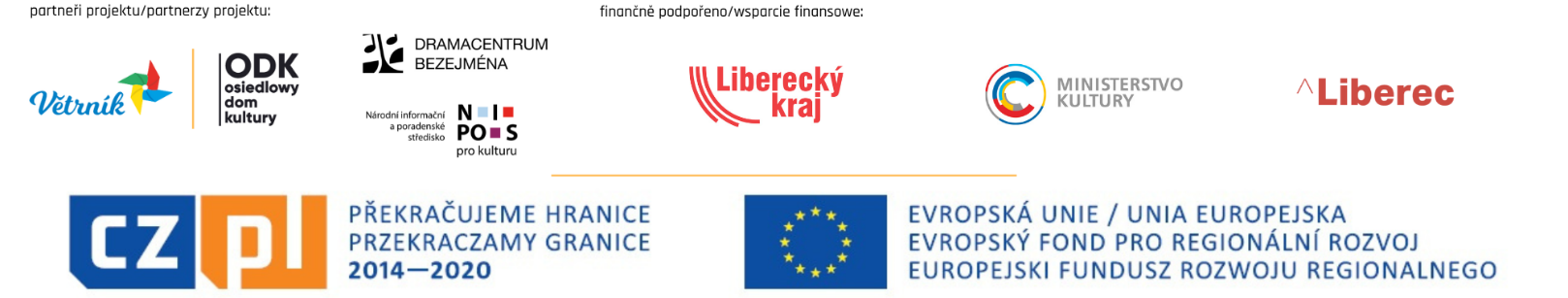 Ministerstvo kultury ČR, Liberecký kraj a Statutární město Liberec.Ministerstvo kultury ČR, Liberecký kraj a Statutární město Liberec.Ministerstvo kultury ČR, Liberecký kraj a Statutární město Liberec.Ministerstvo kultury ČR, Liberecký kraj a Statutární město Liberec.Ministerstvo kultury ČR, Liberecký kraj a Statutární město Liberec.Ministerstvo kultury ČR, Liberecký kraj a Statutární město Liberec.Ministerstvo kultury ČR, Liberecký kraj a Statutární město Liberec.Ministerstvo kultury ČR, Liberecký kraj a Statutární město Liberec.Ministerstvo kultury ČR, Liberecký kraj a Statutární město Liberec.Ministerstvo kultury ČR, Liberecký kraj a Statutární město Liberec.Ministerstvo kultury ČR, Liberecký kraj a Statutární město Liberec.Ministerstvo kultury ČR, Liberecký kraj a Statutární město Liberec.Ministerstvo kultury ČR, Liberecký kraj a Statutární město Liberec.Ministerstvo kultury ČR, Liberecký kraj a Statutární město Liberec.Ministerstvo kultury ČR, Liberecký kraj a Statutární město Liberec.V  LiberciV  LiberciDne :15.03.2023Vyřizuje :Helena HanzalováTelefon :731612824E-mail:helena.hanzalova@ddmliberec.czPotvrzenou objednávku vraťte na výše uvedenou adresuPotvrzenou objednávku vraťte na výše uvedenou adresu